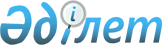 Балқаш ауданының 2022-2024 жылдарға арналған бюджеті туралыАлматы облысы Балқаш аудандық мәслихатының 2021 жылғы 24 желтоқсандағы № 13-57 шешімі. Қазақстан Республикасының Әділет министрлігінде 2021 жылы 31 желтоқсанда № 26318 болып тіркелді.
      Ескерту. 01.01.2022 бастап қолданысқа енгiзiледi - осы шешімінің 5-тармағымен.
      Қазақстан Республикасының Бюджет кодексінің 9-бабының 2-тармағына, "Қазақстан Республикасындағы жергілікті мемлекеттік басқару және өзін-өзі басқару туралы" Қазақстан Республикасы Заңының 6-бабының 1-тармағының 1) тармақшасына сәйкес, Балқаш аудандық мәслихаты ШЕШТІ:
      1. 2022-2024 жылдарға арналған аудандық бюджеті тиісінше осы шешімнің 1, 2 және 3-қосымшаларына сәйкес, оның ішінде 2022 жылға келесі көлемдерде бекітілсін:
      1) кірістер 6 898 742 мың теңге, оның ішінде:
      салықтық түсімдер 203 378 мың теңге;
      салықтық емес түсімдер 19 167 мың теңге;
      негізгі капиталды сатудан түсетін түсімдер 8 478 мың теңге;
      трансферттер түсімі 6 667 719мың теңге; оның ішінде:
      ағымдағы нысаналы трансферттер 888 676 мың теңге;
      даму трансферттері 1 519 628 мыңге;
      субвенциялар 4 259 415 мың теңге;
      2) шығындар 6 890 494 мың теңге;
      3) таза бюджеттік кредиттеу 37 051 мың теңге, оның ішінде:
      бюджеттік кредиттер 82700 мың теңге;
      бюджеттік кредиттерді өтеу 41 461 мың теңге;
      4) қаржылық активтерімен операциялар бойынша сальдо 0 теңге;
      5) бюджет тапшылығы (профициті) (-) 41239 мың теңге;
      6) бюджет тапшылығын қаржыландыру (профицитін пайдалану) 41239 мың теңге.
      Ескерту. 1-тармақ жаңа редакцияда – Алматы облысы Балқаш аудандық мәслихатының 14.12.2022 № 29-110 шешімімен (01.01.2022 бастап қолданысқа енгізіледі).


      2. Ауданның жергілікті атқарушы органының 2022 жылға арналған резерві 8 556 мың теңге сомасында бекітілсін.
      3. 2022 жылға арналған аудандық бюджетте аудандық бюджеттен ауылдық округтердің бюджеттеріне берілетін бюджеттік субвенциялар көлемдері 487 320 мың теңге сомасында көзделсін, оның ішінде:
      Ақдала ауылдық округіне 31 222 мың теңге;
      Ақжар ауылдық округіне 28 496 мың теңге;
      Ақкөл ауылдық округіне 35 512 мың теңге;
      Бақанас ауылдық округіне 67 713 мың теңге;
      Бақбақты ауылдық округіне 40 285 мың теңге;
      Балатопар ауылдық округіне 24 569 мың теңге;
      Береке ауылдық округіне 22 183 мың теңге;
      Бірлік ауылдық округіне 25 885 мың теңге;
      Желтораңғы ауылдық округіне 25 876 мың теңге;
      Жиделі ауылдық округіне 36 651 мың теңге;
      Қарой ауылдық округіне 29 552 мың теңге;
      Көктал ауылдық округіне 28 191 мың теңге;
      Құйған ауылдық округіне 26 322 мың теңге;
      Миялы ауылдық округіне 35 251 мың теңге;
      Топар ауылдық округіне 29 612 мың теңге.
      4. 2022 жылға арналған аудандық бюджетте ауылдық округтердің бюджеттеріне берілетін ағымдағы нысаналы трансферттер көзделгені ескерілсін, оның шінде:
      Өңірлерді дамытудың 2022 жылғы дейінгі бағдарламасы шеңберінде өңірлерді экономикалық дамытуға жәрдемдесу бойынша шараларды іске асыруға.
      Көрсетілген трансферттерді ауылдық округтердің бюджеттеріне бөлу Балқаш ауданы әкімдігінің қаулысы негізінде айқындалады.
      5. Осы шешiм 2022 жылдың 1 қаңтарынан бастап қолданысқа енгiзiледі. 2022 жылға арналған аудандық бюджет
      Ескерту. 1-қосымша жаңа редакцияда – Алматы облысы Балқаш аудандық мәслихатының 14.12.2022 № 29-110 шешімімен (01.01.2022 бастап қолданысқа енгізіледі). 2023 жылға арналған аудандық бюджет 2024 жылға арналған аудандық бюджет
					© 2012. Қазақстан Республикасы Әділет министрлігінің «Қазақстан Республикасының Заңнама және құқықтық ақпарат институты» ШЖҚ РМК
				
      Балқаш аудандық мәслихатының хатшысы

К. Омаров
2021 жылғы 24 желтоқсандағы № 13-57 Балқаш аудандық мәслихатының шешіміне 1-қосымша
Санаты
Санаты
Санаты
Атауы
Сомасы
(мың теңге)
Сыныбы
Сыныбы
Сыныбы
Сомасы
(мың теңге)
Ішкі сыныбы
Ішкі сыныбы
Сомасы
(мың теңге)
І. Кiрiстер
6898742
1
Салықтық түсiмдер
203378
01
Табыс салығы
95831
1
Корпоративтік табыс салығы
95831
04
Меншiкке салынатын салықтар
126477
1
Мүлiкке салынатын салықтар
87686
3
Жер салығы
974
4
Көлiк құралдарына салынатын салық
3627
5
Бiрыңғай жер салығы
47
05
Тауарларға, жұмыстарға және қызметтерге салынатын iшкi салықтар
9000
2
Акциздер
2414
3
Табиғи және басқа ресурстарды пайдаланғаны үшiн түсетiн түсiмдер
3190
4
Кәсiпкерлiк және кәсiби қызметтi жүргiзгенi үшiн алынатын алымдар
3396
08
Заңдық мәндi iс-әрекеттердi жасағаны және (немесе) оған уәкiлеттiгi бар мемлекеттiк органдар немесе лауазымды адамдар құжаттар бергені үшін алатын мiндеттi төлемдер
6213
1
Мемлекеттiк баж
6213
2
Салықтық емес түсiмдер
19167
01
Мемлекет меншiгiнен түсетiн кірістер
10035
1
Мемлекеттік кәсіпорындардың таза кірісі бөлігінің түсімдері
397
5
Мемлекет меншiгiндегi мүлiктi жалға беруден түсетiн кiрiстер
9638
04
Мемлекеттік бюджеттен қаржыландырылатын, сондай-ақ Қазақстан Республикасы Ұлттық Банкінің бюджетінен (шығыстар сметасынан) ұсталатын және қаржыландырылатын мемлекеттік мекемелер салатын айыппұлдар, өсімпұлдар, санкциялар, өндіріп алулар
2282
1
Мұнай секторы ұйымдарынан түсетін түсімдерді қоспағанда, мемлекеттік бюджеттен қаржыландырылатын, сондай-ақ Қазақстан Республикасы Ұлттық Банкінің бюджетінен (шығыстар сметасынан) ұсталатын және қаржыландырылатын мемлекеттік мекемелер салынатын айыппұлдар, өсімпұлдар, санкциялар, өндіріп алулар
2282
06
Басқа да салықтық емес түсiмдер
6850
1
Басқа да салықтық емес түсiмдер
6850
3
Негiзгi капиталды сатудан түсетiн түсiмдер
8478
01
Мемлекеттік мекемелерге бекітілген мемлекеттік мүлікті сату
5219
1
Мемлекеттік мекемелерге бекітілген мемлекеттік мүлікті сату
5219
03
Жердi және материалдық емес активтердi сату
3259
1
Жердi сату
3259
4
Трансферттердің түсімдері
6667719
02
Мемлекеттiк басқарудың жоғары тұрған органдарынан түсетiн трансферттер
6667719
2
Облыстық бюджеттен түсетiн трансферттер
6667719
Функционалдық топ
Функционалдық топ
Функционалдық топ
Функционалдық топ
Функционалдық топ
Сомасы
(мың теңге)
Кiшi функция
Кiшi функция
Кiшi функция
Кiшi функция
Сомасы
(мың теңге)
Бағдарлама әкiмшiлiгi
Бағдарлама әкiмшiлiгi
Бағдарлама әкiмшiлiгi
Сомасы
(мың теңге)
 Бағдарлама
 Бағдарлама
Сомасы
(мың теңге)
Атауы
Сомасы
(мың теңге)
ІІ. Шығындар
6890494
01
Жалпы сипаттағы мемлекеттiк қызметтер 
530376
1
Мемлекеттiк басқарудың жалпы функцияларын орындайтын өкiлдiк, атқарушы және басқа органдар
331749
112
Аудан (облыстық маңызы бар қала) мәслихатының аппараты
42861
001
Аудан (облыстық маңызы бар қала) мәслихатының қызметiн қамтамасыз ету жөніндегі қызметтер
42861
122
Аудан (облыстық маңызы бар қала) әкiмiнiң аппараты
288888
001
Аудан (облыстық маңызы бар қала) әкiмiнiң қызметiн қамтамасыз ету жөніндегі қызметтер
228722
003
Мемлекеттік мекеменің күрделі шығыстары
3500
113
Жергілікті бюджеттерден берілетін ағымдағы нысаналы трансферттер
56666
2
Қаржылық қызмет
4732
459
Ауданның (облыстық маңызы бар қаланың) экономика және қаржы бөлiмi
4732
003
Салық салу мақсатында мүлікті бағалауды жүргізу
1160
010
Жекешелендіру, коммуналдық меншікті басқару, жекешелендіруден кейінгі қызмет және осыған байланысты дауларды реттеу 
3572
9
Жоспарлау және статистикалық қызмет
193895
459
Ауданның (облыстық маңызы бар қаланың) экономика және қаржы бөлiмi
79706
001
Ауданның (облыстық маңызы бар қаланың) экономикалық саясаттын қалыптастыру мен дамыту, мемлекеттік жоспарлау, бюджеттік атқару және коммуналдық меншігін басқару саласындағы мемлекеттік саясатты іске асыру жөніндегі қызметтер
62602
015
Мемлекеттік органның күрделі шығыстары
1000
113
Төменгі тұрған бюджеттерге берілетін нысаналы ағымдағы трансферттер
16104
492
Ауданның (облыстық маңызы бар қаланың) тұрғын үй-коммуналдық шаруашылығы, жолаушылар көлігі,автомобиль жолдары және тұрғын үй инспекциясы бөлiмi
114189
001
Жергілікті деңгейде тұрғын үй-коммуналдық шаруашылық, жолаушылар көлігі, автомобиль жолдары және тұрғын үй инспекциясы саласындағы мемлекеттік саясатты іске асыру жөніндегі қызметтер
29688
113
Жергілікті бюджеттерден берілетін ағымдағы нысаналы трансферттер
84501
02
Қорғаныс
35383
1
Әскери мұқтаждар
16190
122
Аудан (облыстық маңызы бар қала) әкiмiнiң аппараты
16190
005
Жалпыға бiрдей әскери мiндетті атқару шеңберіндегі іс-шаралар
16190
2
Төтенше жағдайлар жөніндегі жұмыстарды ұйымдастыру
19193
122
Аудан (облыстық маңызы бар қала) әкiмiнiң аппараты
19193
007
Аудандық (қалалық) ауқымдағы дала өрттерінің, сондай-ақ мемлекеттік өртке қарсы қызмет органдары құрылмаған елді мекендерде өрттердің алдын алу және оларды сөндіру жөніндегі іс-шаралар
19193
03
Қоғамдық тәртіп, қауіпсіздік, құқықтық, сот, қылмыстық-атқару қызметі 
33732
9
Қоғамдық тәртіп және қауіпсіздік саласындағы өзге де қызметтер
33732
492
Ауданның (облыстық маңызы бар қаланың) тұрғын үй-коммуналдық шаруашылығы, жолаушылар көлігі,автомобиль жолдары және тұрғын үй инспекциясы бөлiмi
33732
021
Елдi мекендерде жол қозғалысы қауіпсіздігін қамтамасыз ету
33732
06
Әлеуметтiк көмек және әлеуметтiк қамсыздандыру
647454
1
Әлеуметтiк қамсыздандыру
126430
451
Ауданның (облыстық маңызы бар қаланың) жұмыспен қамту және әлеуметтiк бағдарламалар бөлiмi
126430
005
Мемлекеттiк атаулы әлеуметтiк көмек
126430
2
Әлеуметтiк көмек
474180
451
Ауданның (облыстық маңызы бар қаланың) жұмыспен қамту және әлеуметтiк бағдарламалар бөлiмi
474180
002
Жұмыспен қамту бағдарламасы
260452
004
Ауылдық жерлерде тұратын денсаулық сақтау, білім беру, әлеуметтік қамтамасыз ету, мәдениет,спорт және ветеринар мамандарына отын сатып алуға Қазақстан Республикасының заңнамасына сәйкес әлеуметтік көмек көрсету
24089
006
Тұрғын үйге көмек көрсету
3182
007
Жергiлiктi өкiлеттi органдардың шешiмi бойынша мұқтаж азаматтардың жекелеген топтарына әлеуметтiк көмек 
12143
010
Үйден тәрбиеленіп оқытылатын мүгедек балаларды материалдық қамтамасыз ету
2132
014
Мұқтаж азаматтарға үйде әлеуметтiк көмек көрсету
83810
017
Мүгедектерді оңалту жеке бағдарламасына сәйкес, мұқтаж мүгедектерді міндетті гигиеналық құралдармен және ымдау тілі мамандарының қызмет көрсетуін, жеке көмекшілермен қамтамасыз ету
30792
023
Жұмыспен қамту орталықтарының қызметін қамтамасыз ету
57580
9
Әлеуметтiк көмек және әлеуметтiк қамтамасыз ету салаларындағы өзге де қызметтер
46844
451
Ауданның (облыстық маңызы бар қаланың) жұмыспен қамту және әлеуметтiк бағдарламалар бөлiмi
46844
001
Жергiлiктi деңгейде халық үшін әлеуметтік бағдарламаларды жұмыспен қамтуды қамтамасыз етуді iске асыру саласындағы мемлекеттiк саясатты iске асыру жөнiндегi қызметтер
38523
011
Жәрдемақыларды және басқа да әлеуметтiк төлемдердi есептеу, төлеу мен жеткiзу бойынша қызметтерге ақы төлеу
1900
050
Мүгедектердің құқықтарын қамтамасыз ету және өмір сүру сапасын жақсарту жөніндегі іс-шаралар жоспарын іске асыру
6421
07
Тұрғын үй - коммуналдық шаруашылық
1320907
1
Тұрғын үй шаруашылығы
914298
472
Ауданның (облыстық маңызы бар қаланың) құрылыс, сәулет және қала құрылысы бөлімі
914298
003
Коммуналдық тұрғын үй қорының тұрғын үйін жобалау және салу, реконструкциялау
659571
004
Инженерлік-коммуникациялық инфрақұрылымды жобалау, дамыту және (немесе) жайластыру
254727
2
Коммуналдық шаруашылық
378750
492
Ауданның (облыстық маңызы бар қаланың) тұрғын үй-коммуналдық шаруашылығы, жолаушылар көлігі, автомобиль жолдары және тұрғын үй инспекциясы бөлімі
378750
012
Сумен жабдықтау және су бұру жұйесінің жұмыс істеу
57020
028
Коммуналдық шаруашылықты дамыту
7560
058
Ауылдық елді мекендердегі сумен жабдықтау және су бұру жүйелерін дамыту
314170
3
Елді-мекендерді көркейту
27859
492
Ауданның (облыстық маңызы бар қаланың) тұрғын үй-коммуналдық шаруашылығы, жолаушылар көлігі, автомобиль жолдары және тұрғын үй инспекциясы бөлімі
27859
015
Елді мекендердегі көшелерді жарықтандыру
17358
018
Елді мекендерді абаттандыру және көгалдандыру
10501
08
Мәдениет, спорт, туризм және ақпараттық кеңiстiк 
439566
1
Мәдениет саласындағы қызмет
274792
819
Ауданның (облыстық маңызы бар қаланың) ішкі саясат, мәдениет, тілдерді дамыту және спорт бөлiмi
274792
009
Мәдени-демалыс жұмысын қолдау
274792
2
Спорт
43411
819
Ауданның (облыстық маңызы бар қаланың) ішкі саясат, мәдениет, тілдерді дамыту және спорт бөлiмi
43411
014
Аудандық (облыстық маңызы бар қалалық) деңгейде спорттық жарыстар өткізу
38341
015
Әртүрлі спорт түрлері бойынша аудан (облыстық маңызы бар қала) құрама командаларының мүшелерін дайындау және олардың облыстық спорт жарыстарына қатысуы
5070
3
Ақпараттық кеңiстiк
78888
819
Ауданның (облыстық маңызы бар қаланың) ішкі саясат, мәдениет, тілдерді дамыту және спорт бөлiмi
78888
005
Мемлекеттік ақпараттық саясат жүргізу жөніндегі қызметтер
15600
007
Аудандық (қалалық) кiтапханалардың жұмыс iстеуі 
62152
008
Мемлекеттік тілді және Қазақстан халықтарының басқа да тілдерін дамыту
1136
9
Мәдениет спорт, туризм және ақпараттық кеңiстiктi ұйымдастыру жөнiндегi өзге де қызметтер
42475
819
Ауданның (облыстық маңызы бар қаланың) ішкі саясат, мәдениет, тілдерді дамыту және спорт бөлiмi
42475
001
Ақпаратты, мемлекеттілікті нығайту және азаматтардың әлеуметтік сенімділігін қалыптастыру саласында жергілікті деңгейде мемлекеттік саясатты іске асыру жөніндегі қызметтер
41475
032
Ведомстволық бағыныстағы мемлекеттік мекемелер мен ұйымдардың күрделі шығыстары
1000
10
Ауыл, су, орман, балық шаруашылығы, ерекше қорғалатын табиғи аумақтар, қоршаған ортаны және жануарлар дүниесiн қорғау, жер қатынастары
88983
1
Ауыл шаруашылығы
47001
477
Ауданның (облыстық маңызы бар қаланың) ауыл шаруашылығы мен жер қатынастары бөлiмi
47001
001
Жергілікті деңгейде ауыл шаруашылығы және жер қатынастары саласындағы мемлекеттік саясатты іске асыру жөніндегі қызметтер
47001
6
Жер қатынастары
11235
477
Ауданның (облыстық маңызы бар қаланың) ауыл шаруашылығы мен жер қатынастары бөлiмi
11235
010
Жерді аймақтарға бөлу жөніндегі жұмыстарды ұйымдастыру
11235
9
Ауыл, су, орман, балық шаруашылығы, ерекше қорғалатын табиғи аумақтар, қоршаған ортаны және жануарлар дүниесiн қорғау, жер қатынастары салаларындағы өзге де қызметтер
30747
459
Ауданның (облыстық маңызы бар қаланың) экономика және қаржы бөлiмi
30747
099
Мамандардың әлеуметтік көмек көрсетуі жөніндегі шараларды іске асыру
30747
11
Өнеркәсіп, сәулет, қала құрылысы және құрылыс қызметі
27236
2
Сәулет, қала құрылысы және құрылыс қызметі
27236
472
Ауданның (облыстық маңызы бар қаланың) құрылыс, сәулет және қала құрылысы бөлімі
27236
001
Жергілікті деңгейде құрылыс, сәулет және қала құрылысы саласындағы мемлекеттік саясатты іске асыру жөніндегі қызметтер
27236
12
Көлік және коммуникация
934489
1
Автомобиль көлігі
934489
492
Ауданның (облыстық маңызы бар қаланың) тұрғын үй-коммуналдық шаруашылығы, жолаушылар көлігі, автомобиль жолдары және тұрғын үй инспекциясы бөлімі
934489
020
Көлік инфрақұрылымын дамыту
551085
023
Автомобиль жолдарының жұмыс істеуін қамтамасыз ету
29935
045
Аудандық маңызы бар автомобиль жолдарын және елді-мекендердің көшелерін күрделі және орташа жөндеу
353469
13
Басқалар
326308
3
Кәсiпкерлiк қызметтi қолдау және бәсекелестікті қорғау
17752
469
Ауданның (облыстық маңызы бар қаланың) кәсіпкерлік бөлiмi
17752
001
Жергілікті деңгейде кәсіпкерлік пен өнеркәсіпті дамыту саласындағы мемлекеттік саясатты іске асыру жөніндегі қызметтер
17752
9
Басқалар
308556
459
Ауданның (облыстық маңызы бар қаланың) экономика және қаржы бөлiмi
8556
012
Ауданның (облыстық маңызы бар қаланың) жергілікті атқарушы органының резерві
8556
819
Ауданның (облыстық маңызы бар қаланың) ішкі саясат, мәдениет, тілдерді дамыту және спорт бөлiмi
300000
052
Ауыл-Ел бесігі жобасы шеңберде ауылдық елді мекендердегі әлеуметтік және инженерлік инфрақұрылым бойынша іс-шараларды іске асыру 
300000
14
Борышқа қызмет көрсету
66821
1
Борышқа қызмет көрсету
66821
459
Ауданның (облыстық маңызы бар қаланың) экономика және қаржы бөлiмi
66821
021
Жергілікті атқару органдардың облыстық бюджеттен қарыздар бойынша сыйақылар мен өзге де төлемдерді төлеу бойынша борышына қызмет көрсету
66821
15
Трансферттер
2439239
1
Трансферттер
2439239
459
Ауданның (облыстық маңызы бар қаланың) экономика және қаржы бөлiмi
2439239
006
Пайдаланылмаған (толық пайдаланылмаған) нысаналы трансферттерді қайтару
66
024
Ауданның (облыстық маңызы бар қаланың) экономика және қаржы бөлiмi
2021587
038
Субвенциялар
417538
054
Қазақстан Республикасының Ұлттық қорынан берілетін нысаналы трансфеттер есебінен республикалық бюджеттен бөлінген пайдаланылмаған (түгел пайдаланылмаған) нысаналы трансферттердің сомасын қайтару 
48
III.Таза бюджеттік кредиттеу
37051
Бюджеттік кредиттер
82700
10
Ауыл, су, орман, балық шаруашылығы, ерекше қорғалатын табиғи аумақтар, қоршаған ортаны және жануарлар дүниесiн қорғау, жер қатынастары
82700
1
Ауыл шаруашылығы
82700
459
Ауданның (облыстық маңызы бар қаланың) экономика және қаржы бөлiмi
82700
018
 Мамандарды әлеуметтік қолдау шараларын іске асыру үшін бюджеттік кредиттер
82700
Санаты
Санаты
Санаты
Санаты
Сомасы
(мың теңге)
Сынып
Сынып
Атауы
Сомасы
(мың теңге)
Ішкі сынып
Ішкі сынып
Сомасы
(мың теңге)
Бюджеттік кредиттерді өтеу
41461
5
Бюджеттік кредиттерді өтеу
41461
01
Бюджеттік кредиттерді өтеу
41461
1
Мемлекеттік бюджеттен берілген бюджеттік кредиттерді өтеу
41461
Санаты
Санаты
Санаты
Санаты
Санаты
Сынып
Сынып
Сынып
Атауы
Сомасы
Ішкі сынып
Ішкі сынып
Ішкі сынып
(мың теңге)
Ерекшелігі
Ерекшелігі
Мемлекеттік қаржы активтерін сатудан түсетін түсімдер
0
Санаты
Санаты
Санаты
Санаты
Сомасы
(мың теңге)
Сынып
Сынып
Атауы
Сомасы
(мың теңге)
Ішкі сынып
Ішкі сынып
Сомасы
(мың теңге)
V. Бюджет тапшылығы (профициті)
-41239
VI. Бюджет тапшылығын қаржыландыру (профицитін пайдалану)
41239
7
Қарыздар түсімі
82700
01
Мемлекеттік ішкі қарыздар 
82700
2
Қарыз алу келісім-шарттары
82700
Функционалдық топ
Функционалдық топ
Функционалдық топ
Функционалдық топ
Функционалдық топ
Сомасы
(мың теңге)
Кіші функция
Кіші функция
Кіші функция
Атауы
Сомасы
(мың теңге)
Бағдарлама әкімшісі
Бағдарлама әкімшісі
Бағдарлама әкімшісі
Сомасы
(мың теңге)
Бағдарлама
Бағдарлама
Сомасы
(мың теңге)
Қарыздарды өтеу
41462
16
Қарыздарды өтеу
41462
1
Қарыздарды өтеу
41462
459
Ауданның (облыстық маңызы бар қаланың) экономика және қаржы бөлiмi
41462
005
Жергілікті атқарушы органның жоғары тұрған бюджет алдындағы борышын өтеу
41461
022
Жергілікті бюджеттен бөлінген пайдаланылмаған бюджеттік кредиттерді қайтару
1Балқаш аудандық мәслихатының 2021 жылғы 24 желтоқсандағы "Балқаш ауданының 2022-2024 жылдарға арналған бюджеті туралы" № 13-57 шешіміне 2- қосымша
Санаты
Санаты
Санаты
Атауы
Сомасы
(мың теңге)
Сыныбы
Сыныбы
Сыныбы
Сомасы
(мың теңге)
Ішкі сыныбы
Ішкі сыныбы
Сомасы
(мың теңге)
І. Кiрiстер
5738636
1
Салықтық түсiмдер
258494
01
Табыс салығы
91191
1
Корпоративтік табыс салығы
91191
04
Меншiкке салынатын салықтар
148219
1
Мүлiкке салынатын салықтар
105181
4
Көлiк құралдарына салынатын салық
42800
5
Бiрыңғай жер салығы
238
05
Тауарларға, жұмыстарға және қызметтерге салынатын iшкi салықтар
14041
2
Акциздер
3813
3
Табиғи және басқа ресурстарды пайдаланғаны үшiн түсетiн түсiмдер
6516
4
Кәсiпкерлiк және кәсiби қызметтi жүргiзгенi үшiн алынатын алымдар
3712
08
Заңдық мәндi iс-әрекеттердi жасағаны және (немесе) оған уәкiлеттiгi бар мемлекеттiк органдар немесе лауазымды адамдар құжаттар бергені үшін алатын мiндеттi төлемдер
5043
1
Мемлекеттiк баж
5043
2
Салықтық емес түсiмдер
24666
01
Мемлекет меншiгiнен түсетiн кірістер
13375
1
Мемлекеттік кәсіпорындардың таза кірісі бөлігінің түсімдері
2848
5
Мемлекет меншiгiндегi мүлiктi жалға беруден түсетiн кiрiстер
10527
04
Мемлекеттік бюджеттен қаржыландырылатын, сондай-ақ Қазақстан Республикасы Ұлттық Банкінің бюджетінен (шығыстар сметасынан) ұсталатын және қаржыландырылатын мемлекеттік мекемелер салатын айыппұлдар, өсімпұлдар, санкциялар, өндіріп алулар
3159
1
Мұнай секторы ұйымдарынан түсетін түсімдерді қоспағанда, мемлекеттік бюджеттен қаржыландырылатын, сондай-ақ Қазақстан Республикасы Ұлттық Банкінің бюджетінен (шығыстар сметасынан) ұсталатын және қаржыландырылатын мемлекеттік мекемелер салынатын айыппұлдар, өсімпұлдар, санкциялар, өндіріп алулар
3159
06
Басқа да салықтық емес түсiмдер
8132
1
Басқа да салықтық емес түсiмдер
8132
3
Негiзгi капиталды сатудан түсетiн түсiмдер
4652
01
Мемлекеттік мекемелерге бекітілген мемлекеттік мүлікті сату
74
1
Мемлекеттік мекемелерге бекітілген мемлекеттік мүлікті сату
74
03
Жердi және материалдық емес активтердi сату
4578
1
Жердi сату
4578
4
Трансферттердің түсімдері
5450824
02
Мемлекеттiк басқарудың жоғары тұрған органдарынан түсетiн трансферттер
5450824
2
Облыстық бюджеттен түсетiн трансферттер
5450824
Функционалдық топ
Функционалдық топ
Функционалдық топ
Функционалдық топ
Функционалдық топ
Сомасы
(мың теңге)
Кiшi функция
Кiшi функция
Кiшi функция
Кiшi функция
Сомасы
(мың теңге)
Бағдарлама әкiмшiлiгi
Бағдарлама әкiмшiлiгi
Бағдарлама әкiмшiлiгi
Сомасы
(мың теңге)
 Бағдарлама
 Бағдарлама
Сомасы
(мың теңге)
Атауы
Сомасы
(мың теңге)
ІІ. Шығындар
5738636
01
Жалпы сипаттағы мемлекеттiк қызметтер 
457270
1
Мемлекеттiк басқарудың жалпы функцияларын орындайтын өкiлдiк, атқарушы және басқа органдар
364587
112
Аудан (облыстық маңызы бар қала) мәслихатының аппараты
44939
001
Аудан (облыстық маңызы бар қала) мәслихатының қызметiн қамтамасыз ету жөніндегі қызметтер
44939
122
Аудан (облыстық маңызы бар қала) әкiмiнiң аппараты
319648
001
Аудан (облыстық маңызы бар қала) әкiмiнiң қызметiн қамтамасыз ету жөніндегі қызметтер
242431
003
Мемлекеттік мекеменің күрделі шығыстары
21400
113
Жергілікті бюджеттерден берілетін ағымдағы нысаналы трансферттер
55817
2
Қаржылық қызмет
2709
003
Салық салу мақсатында мүлікті бағалауды жүргізу
706
010
Жекешелендіру, коммуналдық меншікті басқару, жекешелендіруден кейінгі қызмет және осыған байланысты дауларды реттеу 
2003
9
Жоспарлау және статистикалық қызмет
89974
459
Ауданның (облыстық маңызы бар қаланың) экономика және қаржы бөлiмi
50920
001
Ауданның (облыстық маңызы бар қаланың) экономикалық саясаттын қалыптастыру мен дамыту, мемлекеттік жоспарлау, бюджеттік атқару және коммуналдық меншігін басқару саласындағы мемлекеттік саясатты іске асыру жөніндегі қызметтер
50920
492
Ауданның (облыстық маңызы бар қаланың) тұрғын үй-коммуналдық шаруашылығы, жолаушылар көлігі,автомобиль жолдары және тұрғын үй инспекциясы бөлiмi
39054
001
Жергілікті деңгейде тұрғын үй-коммуналдық шаруашылық, жолаушылар көлігі, автомобиль жолдары және тұрғын үй инспекциясы саласындағы мемлекеттік саясатты іске асыру жөніндегі қызметтер
26479
113
Жергілікті бюджеттерден берілетін ағымдағы нысаналы трансферттер
12575
02
Қорғаныс
37858
1
Әскери мұқтаждар
17322
122
Аудан (облыстық маңызы бар қала) әкiмiнiң аппараты
17322
005
Жалпыға бiрдей әскери мiндетті атқару шеңберіндегі іс-шаралар
17322
2
Төтенше жағдайлар жөніндегі жұмыстарды ұйымдастыру
20536
122
Аудан (облыстық маңызы бар қала) әкiмiнiң аппараты
20536
007
Аудандық (қалалық) ауқымдағы дала өрттерінің, сондай-ақ мемлекеттік өртке қарсы қызмет органдары құрылмаған елді мекендерде өрттердің алдын алу және оларды сөндіру жөніндегі іс-шаралар
20536
03
Қоғамдық тәртіп, қауіпсіздік, құқықтық, сот, қылмыстық-атқару қызметі 
36093
9
Қоғамдық тәртіп және қауіпсіздік саласындағы өзге де қызметтер
36093
492
Ауданның (облыстық маңызы бар қаланың) тұрғын үй-коммуналдық шаруашылығы, жолаушылар көлігі,автомобиль жолдары және тұрғын үй инспекциясы бөлiмi
36093
021
Елдi мекендерде жол қозғалысы қауіпсіздігін қамтамасыз ету
36093
06
Әлеуметтiк көмек және әлеуметтiк қамсыздандыру
663877
1
Әлеуметтiк қамсыздандыру
166338
451
Ауданның (облыстық маңызы бар қаланың) жұмыспен қамту және әлеуметтiк бағдарламалар бөлiмi
166338
005
Мемлекеттiк атаулы әлеуметтiк көмек
166338
2
Әлеуметтiк көмек
448839
451
Ауданның (облыстық маңызы бар қаланың) жұмыспен қамту және әлеуметтiк бағдарламалар бөлiмi
448839
002
Жұмыспен қамту бағдарламасы
126868
004
Ауылдық жерлерде тұратын денсаулық сақтау, білім беру, әлеуметтік қамтамасыз ету, мәдениет,спорт және ветеринар мамандарына отын сатып алуға Қазақстан Республикасының заңнамасына сәйкес әлеуметтік көмек көрсету
23302
006
Тұрғын үйге көмек көрсету
3405
007
Жергiлiктi өкiлеттi органдардың шешiмi бойынша мұқтаж азаматтардың жекелеген топтарына әлеуметтiк көмек 
26561
010
Үйден тәрбиеленіп оқытылатын мүгедек балаларды материалдық қамтамасыз ету
2281
014
Мұқтаж азаматтарға үйде әлеуметтiк көмек көрсету
90693
017
Мүгедектерді оңалту жеке бағдарламасына сәйкес, мұқтаж мүгедектерді міндетті гигиеналық құралдармен және ымдау тілі мамандарының қызмет көрсетуін, жеке көмекшілермен қамтамасыз ету
115402
023
Жұмыспен қамту орталықтарының қызметін қамтамасыз ету
60327
9
Әлеуметтiк көмек және әлеуметтiк қамтамасыз ету салаларындағы өзге де қызметтер
48700
451
Ауданның (облыстық маңызы бар қаланың) жұмыспен қамту және әлеуметтiк бағдарламалар бөлiмi
43515
001
Жергiлiктi деңгейде халық үшін әлеуметтік бағдарламаларды жұмыспен қамтуды қамтамасыз етуді iске асыру саласындағы мемлекеттiк саясатты iске асыру жөнiндегi қызметтер
33007
011
Жәрдемақыларды және басқа да әлеуметтiк төлемдердi есептеу, төлеу мен жеткiзу бойынша қызметтерге ақы төлеу
3638
050
Мүгедектердің құқықтарын қамтамасыз ету және өмір сүру сапасын жақсарту жөніндегі іс-шаралар жоспарын іске асыру
6870
492
Ауданның (облыстық маңызы бар қаланың) тұрғын үй-коммуналдық шаруашылығы, жолаушылар көлігі, автомобиль жолдары және тұрғын үй инспекциясы бөлімі
5185
094
Әлеуметтік көмек ретінде тұрғын үй сертификаттарын беру 
5000
097
Сенім білдірілген агенттің тұрғын үй сертификаттарын беру бойынша (бюджеттік кредит түріндегіә леуметтік қолдау) қызметтеріне ақы төлеу
185
07
Тұрғын үй - коммуналдық шаруашылық
606005
1
Тұрғын үй шаруашылығы
278802
472
Ауданның (облыстық маңызы бар қаланың) құрылыс, сәулет және қала құрылысы бөлімі
271418
003
Коммуналдық тұрғын үй қорының тұрғын үйін жобалау және салу, реконструкциялау
9130
004
Инженерлік-коммуникациялық инфрақұрылымды жобалау, дамыту және (немесе) жайластыру
262288
492
Ауданның (облыстық маңызы бар қаланың) тұрғын үй-коммуналдық шаруашылығы, жолаушылар көлігі, автомобиль жолдары және тұрғын үй инспекциясы бөлімі
7384
005
Авариялық және ескірген тұрғын үйлерді бұзу
7384
2
Коммуналдық шаруашылық
57450
492
Ауданның (облыстық маңызы бар қаланың) тұрғын үй-коммуналдық шаруашылығы, жолаушылар көлігі, автомобиль жолдары және тұрғын үй инспекциясы бөлімі
57450
012
Сумен жабдықтау және су бұру жұйесінің жұмыс істеу
24626
058
Ауылдық елді мекендердегі сумен жабдықтау және су бұру жүйелерін дамыту
32824
3
Елді-мекендерді көркейту
269753
492
Ауданның (облыстық маңызы бар қаланың) тұрғын үй-коммуналдық шаруашылығы, жолаушылар көлігі, автомобиль жолдары және тұрғын үй инспекциясы бөлімі
269753
015
Елді мекендердегі көшелерді жарықтандыру
34117
018
Елді мекендерді абаттандыру және көгалдандыру
235636
08
Мәдениет, спорт, туризм және ақпараттық кеңiстiк 
373212
1
Мәдениет саласындағы қызмет
211169
819
Ауданның (облыстық маңызы бар қаланың) ішкі саясат, мәдениет, тілдерді дамыту және спорт бөлiмi
211169
009
Мәдени-демалыс жұмысын қолдау
211169
2
Спорт
44952
819
Ауданның (облыстық маңызы бар қаланың) ішкі саясат, мәдениет, тілдерді дамыту және спорт бөлiмi
44952
014
Аудандық (облыстық маңызы бар қалалық) деңгейде спорттық жарыстар өткізу
39527
015
Әртүрлі спорт түрлері бойынша аудан (облыстық маңызы бар қала) құрама командаларының мүшелерін дайындау және олардың облыстық спорт жарыстарына қатысуы
5425
3
Ақпараттық кеңiстiк
75291
819
Ауданның (облыстық маңызы бар қаланың) ішкі саясат, мәдениет, тілдерді дамыту және спорт бөлiмi
75291
005
Мемлекеттік ақпараттық саясат жүргізу жөніндегі қызметтер
16692
007
Аудандық (қалалық) кiтапханалардың жұмыс iстеуі 
57384
008
Мемлекеттік тілді және Қазақстан халықтарының басқа да тілдерін дамыту
1215
9
Мәдениет спорт, туризм және ақпараттық кеңiстiктi ұйымдастыру жөнiндегi өзге де қызметтер
41800
819
Ауданның (облыстық маңызы бар қаланың) ішкі саясат, мәдениет, тілдерді дамыту және спорт бөлiмi
41800
001
Ақпаратты, мемлекеттілікті нығайту және азаматтардың әлеуметтік сенімділігін қалыптастыру саласында жергілікті деңгейде мемлекеттік саясатты іске асыру жөніндегі қызметтер
41800
10
Ауыл, су, орман, балық шаруашылығы, ерекше қорғалатын табиғи аумақтар, қоршаған ортаны және жануарлар дүниесiн қорғау, жер қатынастары
93774
1
Ауыл шаруашылығы
47452
477
Ауданның (облыстық маңызы бар қаланың) ауыл шаруашылығы мен жер қатынастары бөлiмi
47452
001
Жергілікті деңгейде ауыл шаруашылығы және жер қатынастары саласындағы мемлекеттік саясатты іске асыру жөніндегі қызметтер
47452
6
Жер қатынастары
19511
477
Ауданның (облыстық маңызы бар қаланың) ауыл шаруашылығы мен жер қатынастары бөлiмi
19511
010
Жерді аймақтарға бөлу жөніндегі жұмыстарды ұйымдастыру
19511
9
Ауыл, су, орман, балық шаруашылығы, ерекше қорғалатын табиғи аумақтар, қоршаған ортаны және жануарлар дүниесiн қорғау, жер қатынастары салаларындағы өзге де қызметтер
26811
459
Ауданның (облыстық маңызы бар қаланың) экономика және қаржы бөлiмi
26811
099
Мамандардың әлеуметтік көмек көрсетуі жөніндегі шараларды іске асыру
26811
11
Өнеркәсіп, сәулет, қала құрылысы және құрылыс қызметі
24064
2
Сәулет, қала құрылысы және құрылыс қызметі
24064
472
Ауданның (облыстық маңызы бар қаланың) құрылыс бөлімі
24064
001
Жергілікті деңгейде құрылыс, сәулет және қала құрылысы саласындағы мемлекеттік саясатты іске асыру жөніндегі қызметтер
24064
12
Көлік және коммуникация
522533
1
Автомобиль көлігі
522533
492
Ауданның (облыстық маңызы бар қаланың) тұрғын үй-коммуналдық шаруашылығы, жолаушылар көлігі, автомобиль жолдары және тұрғын үй инспекциясы бөлімі
522533
020
Көлік инфрақұрылымын дамыту
214000
023
Автомобиль жолдарының жұмыс істеуін қамтамасыз ету
11759
045
Аудандық маңызы бар автомобиль жолдарын және елді-мекендердің көшелерін күрделі және орташа жөндеу
296774
13
Басқалар
25877
3
Кәсiпкерлiк қызметтi қолдау және бәсекелестікті қорғау
16722
469
Ауданның (облыстық маңызы бар қаланың) кәсіпкерлік бөлiмi
16722
001
Жергілікті деңгейде кәсіпкерлік пен өнеркәсіпті дамыту саласындағы мемлекеттік саясатты іске асыру жөніндегі қызметтер
16722
9
Басқалар
9155
459
Ауданның (облыстық маңызы бар қаланың) экономика және қаржы бөлiмi
9155
012
Ауданның (облыстық маңызы бар қаланың) жергілікті атқарушы органының резерві
9155
14
Борышқа қызмет көрсету
71498
1
Борышқа қызмет көрсету
71498
459
Ауданның (облыстық маңызы бар қаланың) экономика және қаржы бөлiмi
71498
013
Жергілікті атқару органдардың облыстық бюджеттен қарыздар бойынша сыйақылар мен өзге де төлемдерді төлеу бойынша борышына қызмет көрсету
71498
15
Трансферттер
2826575
1
Трансферттер
2826575
459
Ауданның (облыстық маңызы бар қаланың) экономика және қаржы бөлiмi
2826575
024
Ауданның (облыстық маңызы бар қаланың) экономика және қаржы бөлiмi
2305143
038
Субвенциялар
521432
III.Таза бюджеттік кредиттеу
37051
Бюджеттік кредиттер
78512
6
Әлеуметтiк көмек және әлеуметтiк қамсыздандыру
5000
9
Әлеуметтiк көмек және әлеуметтiк қамтамасыз ету салаларындағы өзге де қызметтер
5000
492
Ауданның (облыстық маңызы бар қаланың) тұрғын үй-коммуналдық шаруашылығы, жолаушылар көлігі, автомобиль жолдары және тұрғын үй инспекциясы бөлімі
5000
095
Әлеуметтік қолдау ретінде тұрғын үй сертификаттарын беру үшін бюджеттік кредиттер
5000
10
Ауыл, су, орман, балық шаруашылығы, ерекше қорғалатын табиғи аумақтар, қоршаған ортаны және жануарлар дүниесiн қорғау, жер қатынастары
78657
1
Ауыл шаруашылығы
78657
459
Ауданның (облыстық маңызы бар қаланың) экономика және қаржы бөлiмi
78657
006
 Мамандарды әлеуметтік қолдау шараларын іске асыру үшін бюджеттік кредиттер
78657
Санаты
Санаты
Санаты
Санаты
Сомасы
(мың теңге)
Сынып
Сынып
Атауы
Сомасы
(мың теңге)
Ішкі сынып
Ішкі сынып
Сомасы
(мың теңге)
Бюджеттік кредиттерді өтеу
44363
5
Бюджеттік кредиттерді өтеу
44363
01
Бюджеттік кредиттерді өтеу
44363
1
Мемлекеттік бюджеттен берілген бюджеттік кредиттерді өтеу
44363
Санаты
Санаты
Санаты
Санаты
Санаты
Сынып
Сынып
Сынып
Атауы
Сомасы
Ішкі сынып
Ішкі сынып
Ішкі сынып
(мың теңге)
Ерекшелігі
Ерекшелігі
Мемлекеттік қаржы активтерін сатудан түсетін түсімдер
0
Санаты
Санаты
Санаты
Санаты
Сомасы
(мың теңге)
Сынып
Сынып
Атауы
Сомасы
(мың теңге)
Ішкі сынып
Ішкі сынып
Сомасы
(мың теңге)
V. Бюджет тапшылығы (профициті)
-39294
VI. Бюджет тапшылығын қаржыландыру (профицитін пайдалану)
39294
7
Қарыздар түсімі
83657
01
Мемлекеттік ішкі қарыздар 
83657
2
Қарыз алу келісім-шарттары
83657
Функционалдық топ
Функционалдық топ
Функционалдық топ
Функционалдық топ
Функционалдық топ
Сомасы
(мың теңге)
Кіші функция
Кіші функция
Кіші функция
Атауы
Сомасы
(мың теңге)
Бағдарлама әкімшісі
Бағдарлама әкімшісі
Бағдарлама әкімшісі
Сомасы
(мың теңге)
Бағдарлама
Бағдарлама
Сомасы
(мың теңге)
Қарыздарды өтеу
44363
16
Қарыздарды өтеу
44363
1
Қарыздарды өтеу
44363
459
Ауданның (облыстық маңызы бар қаланың) экономика және қаржы бөлiмi
44363
008
Жергілікті атқарушы органның жоғары тұрған бюджет алдындағы борышын өтеу
44363Балқаш аудандық мәслихатының 2021 жылғы 24 желтоқсандағы "Балқаш ауданының 2022-2024 жылдарға арналған бюджеті туралы" № 13-57 шешіміне 3- қосымша
Санаты
Санаты
Санаты
Атауы
Сомасы
(мың теңге)
Сыныбы
Сыныбы
Сыныбы
Сомасы
(мың теңге)
Ішкі сыныбы
Ішкі сыныбы
Сомасы
(мың теңге)
І. Кiрiстер
5786922
1
Салықтық түсiмдер
276587
01
Табыс салығы
97574
1
Корпоративтік табыс салығы
97574
04
Меншiкке салынатын салықтар
158593
1
Мүлiкке салынатын салықтар
112543
4
Көлiк құралдарына салынатын салық
45796
5
Бiрыңғай жер салығы
254
05
Тауарларға, жұмыстарға және қызметтерге салынатын iшкi салықтар
15024
2
Акциздер
4080
3
Табиғи және басқа ресурстарды пайдаланғаны үшiн түсетiн түсiмдер
6972
4
Кәсiпкерлiк және кәсiби қызметтi жүргiзгенi үшiн алынатын алымдар
3972
08
Заңдық мәндi iс-әрекеттердi жасағаны және (немесе) оған уәкiлеттiгi бар мемлекеттiк органдар немесе лауазымды адамдар құжаттар бергені үшін алатын мiндеттi төлемдер
5396
1
Мемлекеттiк баж
5396
2
Салықтық емес түсiмдер
26391
01
Мемлекет меншiгiнен түсетiн кірістер
14310
1
Мемлекеттік кәсіпорындардың таза кірісі бөлігінің түсімдері
3047
5
Мемлекет меншiгiндегi мүлiктi жалға беруден түсетiн кiрiстер
11263
04
Мемлекеттік бюджеттен қаржыландырылатын, сондай-ақ Қазақстан Республикасы Ұлттық Банкінің бюджетінен (шығыстар сметасынан) ұсталатын және қаржыландырылатын мемлекеттік мекемелер салатын айыппұлдар, өсімпұлдар, санкциялар, өндіріп алулар
3380
1
Мұнай секторы ұйымдарынан түсетін түсімдерді қоспағанда, мемлекеттік бюджеттен қаржыландырылатын, сондай-ақ Қазақстан Республикасы Ұлттық Банкінің бюджетінен (шығыстар сметасынан) ұсталатын және қаржыландырылатын мемлекеттік мекемелер салынатын айыппұлдар, өсімпұлдар, санкциялар, өндіріп алулар
3380
06
Басқа да салықтық емес түсiмдер
8701
1
Басқа да салықтық емес түсiмдер
8701
3
Негiзгi капиталды сатудан түсетiн түсiмдер
4977
01
Мемлекеттік мекемелерге бекітілген мемлекеттік мүлікті сату
79
1
Мемлекеттік мекемелерге бекітілген мемлекеттік мүлікті сату
79
03
Жердi және материалдық емес активтердi сату
4898
1
Жердi сату
4898
4
Трансферттердің түсімдері
5478967
02
Мемлекеттiк басқарудың жоғары тұрған органдарынан түсетiн трансферттер
5478967
2
Облыстық бюджеттен түсетiн трансферттер
5478967
Функционалдық топ
Функционалдық топ
Функционалдық топ
Функционалдық топ
Функционалдық топ
Сомасы
(мың теңге)
Кiшi функция
Кiшi функция
Кiшi функция
Кiшi функция
Сомасы
(мың теңге)
Бағдарлама әкiмшiлiгi
Бағдарлама әкiмшiлiгi
Бағдарлама әкiмшiлiгi
Сомасы
(мың теңге)
 Бағдарлама
 Бағдарлама
Сомасы
(мың теңге)
Атауы
Сомасы
(мың теңге)
ІІ. Шығындар
5786922
01
Жалпы сипаттағы мемлекеттiк қызметтер 
489277
1
Мемлекеттiк басқарудың жалпы функцияларын орындайтын өкiлдiк, атқарушы және басқа органдар
390108
112
Аудан (облыстық маңызы бар қала) мәслихатының аппараты
48085
001
Аудан (облыстық маңызы бар қала) мәслихатының қызметiн қамтамасыз ету жөніндегі қызметтер
48085
122
Аудан (облыстық маңызы бар қала) әкiмiнiң аппараты
342023
001
Аудан (облыстық маңызы бар қала) әкiмiнiң қызметiн қамтамасыз ету жөніндегі қызметтер
259401
003
Мемлекеттік мекеменің күрделі шығыстары
22898
113
Жергілікті бюджеттерден берілетін ағымдағы нысаналы трансферттер
59724
2
Қаржылық қызмет
2898
459
Ауданның (облыстық маңызы бар қаланың) экономика және қаржы бөлiмi
2898
003
Салық салу мақсатында мүлікті бағалауды жүргізу
755
010
Жекешелендіру, коммуналдық меншікті басқару, жекешелендіруден кейінгі қызмет және осыған байланысты дауларды реттеу 
2143
9
Жоспарлау және статистикалық қызмет
89974
459
Ауданның (облыстық маңызы бар қаланың) экономика және қаржы бөлiмi
54484
001
Ауданның (облыстық маңызы бар қаланың) экономикалық саясаттын қалыптастыру мен дамыту, мемлекеттік жоспарлау, бюджеттік атқару және коммуналдық меншігін басқару саласындағы мемлекеттік саясатты іске асыру жөніндегі қызметтер
54484
492
Ауданның (облыстық маңызы бар қаланың) тұрғын үй-коммуналдық шаруашылығы, жолаушылар көлігі,автомобиль жолдары және тұрғын үй инспекциясы бөлiмi
41787
001
Жергілікті деңгейде тұрғын үй-коммуналдық шаруашылық, жолаушылар көлігі, автомобиль жолдары және тұрғын үй инспекциясы саласындағы мемлекеттік саясатты іске асыру жөніндегі қызметтер
28332
113
Жергілікті бюджеттерден берілетін ағымдағы нысаналы трансферттер
13455
02
Қорғаныс
42509
1
Әскери мұқтаждар
21973
122
Аудан (облыстық маңызы бар қала) әкiмiнiң аппараты
21973
005
Жалпыға бiрдей әскери мiндетті атқару шеңберіндегі іс-шаралар
21973
2
Төтенше жағдайлар жөніндегі жұмыстарды ұйымдастыру
20536
122
Аудан (облыстық маңызы бар қала) әкiмiнiң аппараты
20536
007
Аудандық (қалалық) ауқымдағы дала өрттерінің, сондай-ақ мемлекеттік өртке қарсы қызмет органдары құрылмаған елді мекендерде өрттердің алдын алу және оларды сөндіру жөніндегі іс-шаралар
20536
03
Қоғамдық тәртіп, қауіпсіздік, құқықтық, сот, қылмыстық-атқару қызметі 
38619
9
Қоғамдық тәртіп және қауіпсіздік саласындағы өзге де қызметтер
38619
492
Ауданның (облыстық маңызы бар қаланың) тұрғын үй-коммуналдық шаруашылығы, жолаушылар көлігі,автомобиль жолдары және тұрғын үй инспекциясы бөлiмi
38619
021
Елдi мекендерде жол қозғалысы қауіпсіздігін қамтамасыз ету
38619
06
Әлеуметтiк көмек және әлеуметтiк қамсыздандыру
663877
1
Әлеуметтiк қамсыздандыру
166338
451
Ауданның (облыстық маңызы бар қаланың) жұмыспен қамту және әлеуметтiк бағдарламалар бөлiмi
166338
005
Мемлекеттiк атаулы әлеуметтiк көмек
166338
2
Әлеуметтiк көмек
448839
451
Ауданның (облыстық маңызы бар қаланың) жұмыспен қамту және әлеуметтiк бағдарламалар бөлiмi
448839
002
Жұмыспен қамту бағдарламасы
126868
004
Ауылдық жерлерде тұратын денсаулық сақтау, білім беру, әлеуметтік қамтамасыз ету, мәдениет,спорт және ветеринар мамандарына отын сатып алуға Қазақстан Республикасының заңнамасына сәйкес әлеуметтік көмек көрсету
23302
006
Тұрғын үйге көмек көрсету
3405
007
Жергiлiктi өкiлеттi органдардың шешiмi бойынша мұқтаж азаматтардың жекелеген топтарына әлеуметтiк көмек 
26561
010
Үйден тәрбиеленіп оқытылатын мүгедек балаларды материалдық қамтамасыз ету
2281
014
Мұқтаж азаматтарға үйде әлеуметтiк көмек көрсету
90693
017
Мүгедектерді оңалту жеке бағдарламасына сәйкес, мұқтаж мүгедектерді міндетті гигиеналық құралдармен және ымдау тілі мамандарының қызмет көрсетуін, жеке көмекшілермен қамтамасыз ету
115402
023
Жұмыспен қамту орталықтарының қызметін қамтамасыз ету
60327
9
Әлеуметтiк көмек және әлеуметтiк қамтамасыз ету салаларындағы өзге де қызметтер
51010
451
Ауданның (облыстық маңызы бар қаланың) жұмыспен қамту және әлеуметтiк бағдарламалар бөлiмi
45825
001
Жергiлiктi деңгейде халық үшін әлеуметтік бағдарламаларды жұмыспен қамтуды қамтамасыз етуді iске асыру саласындағы мемлекеттiк саясатты iске асыру жөнiндегi қызметтер
35317
011
Жәрдемақыларды және басқа да әлеуметтiк төлемдердi есептеу, төлеу мен жеткiзу бойынша қызметтерге ақы төлеу
3638
050
Мүгедектердің құқықтарын қамтамасыз ету және өмір сүру сапасын жақсарту жөніндегі іс-шаралар жоспарын іске асыру
6870
492
Ауданның (облыстық маңызы бар қаланың) тұрғын үй-коммуналдық шаруашылығы, жолаушылар көлігі, автомобиль жолдары және тұрғын үй инспекциясы бөлімі
5185
094
Әлеуметтік көмек ретінде тұрғын үй сертификаттарын беру 
5000
097
Сенім білдірілген агенттің тұрғын үй сертификаттарын беру бойынша (бюджеттік кредит түріндегіә леуметтік қолдау) қызметтеріне ақы төлеу
185
07
Тұрғын үй - коммуналдық шаруашылық
606005
1
Тұрғын үй шаруашылығы
278802
472
Ауданның (облыстық маңызы бар қаланың) құрылыс, сәулет және қала құрылысы бөлімі
271418
003
Коммуналдық тұрғын үй қорының тұрғын үйін жобалау және салу, реконструкциялау
9130
004
Инженерлік-коммуникациялық инфрақұрылымды жобалау, дамыту және (немесе) жайластыру
262288
492
Ауданның (облыстық маңызы бар қаланың) тұрғын үй-коммуналдық шаруашылығы, жолаушылар көлігі, автомобиль жолдары және тұрғын үй инспекциясы бөлімі
7384
005
Авариялық және ескірген тұрғын үйлерді бұзу
7384
2
Коммуналдық шаруашылық
57450
492
Ауданның (облыстық маңызы бар қаланың) тұрғын үй-коммуналдық шаруашылығы, жолаушылар көлігі, автомобиль жолдары және тұрғын үй инспекциясы бөлімі
57450
012
Сумен жабдықтау және су бұру жұйесінің жұмыс істеу
24626
058
Ауылдық елді мекендердегі сумен жабдықтау және су бұру жүйелерін дамыту
32824
3
Елді-мекендерді көркейту
269753
492
Ауданның (облыстық маңызы бар қаланың) тұрғын үй-коммуналдық шаруашылығы, жолаушылар көлігі, автомобиль жолдары және тұрғын үй инспекциясы бөлімі
269753
015
Елді мекендердегі көшелерді жарықтандыру
34117
018
Елді мекендерді абаттандыру және көгалдандыру
235636
08
Мәдениет, спорт, туризм және ақпараттық кеңiстiк 
376138
1
Мәдениет саласындағы қызмет
211169
819
Ауданның (облыстық маңызы бар қаланың) ішкі саясат, мәдениет, тілдерді дамыту және спорт бөлiмi
211169
009
Мәдени-демалыс жұмысын қолдау
211169
2
Спорт
44952
819
Ауданның (облыстық маңызы бар қаланың) ішкі саясат, мәдениет, тілдерді дамыту және спорт бөлiмi
44952
014
Аудандық (облыстық маңызы бар қалалық) деңгейде спорттық жарыстар өткізу
39527
015
Әртүрлі спорт түрлері бойынша аудан (облыстық маңызы бар қала) құрама командаларының мүшелерін дайындау және олардың облыстық спорт жарыстарына қатысуы
5425
3
Ақпараттық кеңiстiк
75291
819
Ауданның (облыстық маңызы бар қаланың) ішкі саясат, мәдениет, тілдерді дамыту және спорт бөлiмi
75291
005
Мемлекеттік ақпараттық саясат жүргізу жөніндегі қызметтер
16692
007
Аудандық (қалалық) кiтапханалардың жұмыс iстеуі 
57384
008
Мемлекеттік тілді және Қазақстан халықтарының басқа да тілдерін дамыту
1215
9
Мәдениет спорт, туризм және ақпараттық кеңiстiктi ұйымдастыру жөнiндегi өзге де қызметтер
44726
819
Ауданның (облыстық маңызы бар қаланың) ішкі саясат, мәдениет, тілдерді дамыту және спорт бөлiмi
44726
001
Ақпаратты, мемлекеттілікті нығайту және азаматтардың әлеуметтік сенімділігін қалыптастыру саласында жергілікті деңгейде мемлекеттік саясатты іске асыру жөніндегі қызметтер
44726
10
Ауыл, су, орман, балық шаруашылығы, ерекше қорғалатын табиғи аумақтар, қоршаған ортаны және жануарлар дүниесiн қорғау, жер қатынастары
97096
1
Ауыл шаруашылығы
50774
477
Ауданның (облыстық маңызы бар қаланың) ауыл шаруашылығы мен жер қатынастары бөлiмi
50774
001
Жергілікті деңгейде ауыл шаруашылығы және жер қатынастары саласындағы мемлекеттік саясатты іске асыру жөніндегі қызметтер
50774
6
Жер қатынастары
19511
477
Ауданның (облыстық маңызы бар қаланың) ауыл шаруашылығы мен жер қатынастары бөлiмi
19511
010
Жерді аймақтарға бөлу жөніндегі жұмыстарды ұйымдастыру
19511
9
Ауыл, су, орман, балық шаруашылығы, ерекше қорғалатын табиғи аумақтар, қоршаған ортаны және жануарлар дүниесiн қорғау, жер қатынастары салаларындағы өзге де қызметтер
26811
459
Ауданның (облыстық маңызы бар қаланың) экономика және қаржы бөлiмi
26811
099
Мамандардың әлеуметтік көмек көрсетуі жөніндегі шараларды іске асыру
26811
11
Өнеркәсіп, сәулет, қала құрылысы және құрылыс қызметі
25748
2
Сәулет, қала құрылысы және құрылыс қызметі
25748
472
Ауданның (облыстық маңызы бар қаланың) құрылыс бөлімі
25748
001
Жергілікті деңгейде құрылыс, сәулет және қала құрылысы саласындағы мемлекеттік саясатты іске асыру жөніндегі қызметтер
25748
12
Көлік және коммуникация
522533
1
Автомобиль көлігі
522533
492
Ауданның (облыстық маңызы бар қаланың) тұрғын үй-коммуналдық шаруашылығы, жолаушылар көлігі, автомобиль жолдары және тұрғын үй инспекциясы бөлімі
522533
020
Көлік инфрақұрылымын дамыту
214000
023
Автомобиль жолдарының жұмыс істеуін қамтамасыз ету
11759
045
Аудандық маңызы бар автомобиль жолдарын және елді-мекендердің көшелерін күрделі және орташа жөндеу
296774
13
Басқалар
27047
3
Кәсiпкерлiк қызметтi қолдау және бәсекелестікті қорғау
17892
469
Ауданның (облыстық маңызы бар қаланың) кәсіпкерлік бөлiмi
17892
001
Жергілікті деңгейде кәсіпкерлік пен өнеркәсіпті дамыту саласындағы мемлекеттік саясатты іске асыру жөніндегі қызметтер
17892
9
Басқалар
9155
459
Ауданның (облыстық маңызы бар қаланың) экономика және қаржы бөлiмi
9155
012
Ауданның (облыстық маңызы бар қаланың) жергілікті атқарушы органының резерві
9155
14
Борышқа қызмет көрсету
71498
1
Борышқа қызмет көрсету
71498
459
Ауданның (облыстық маңызы бар қаланың) экономика және қаржы бөлiмi
71498
013
Жергілікті атқару органдардың облыстық бюджеттен қарыздар бойынша сыйақылар мен өзге де төлемдерді төлеу бойынша борышына қызмет көрсету
71498
15
Трансферттер
2826575
1
Трансферттер
2826575
459
Ауданның (облыстық маңызы бар қаланың) экономика және қаржы бөлiмi
2826575
024
Ауданның (облыстық маңызы бар қаланың) экономика және қаржы бөлiмi
2305143
038
Субвенциялар
521432
III.Таза бюджеттік кредиттеу
37051
Бюджеттік кредиттер
78512
6
Әлеуметтiк көмек және әлеуметтiк қамсыздандыру
5000
9
Әлеуметтiк көмек және әлеуметтiк қамтамасыз ету салаларындағы өзге де қызметтер
5000
492
Ауданның (облыстық маңызы бар қаланың) тұрғын үй-коммуналдық шаруашылығы, жолаушылар көлігі, автомобиль жолдары және тұрғын үй инспекциясы бөлімі
5000
095
Әлеуметтік қолдау ретінде тұрғын үй сертификаттарын беру үшін бюджеттік кредиттер
5000
10
Ауыл, су, орман, балық шаруашылығы, ерекше қорғалатын табиғи аумақтар, қоршаған ортаны және жануарлар дүниесiн қорғау, жер қатынастары
78657
1
Ауыл шаруашылығы
78657
459
Ауданның (облыстық маңызы бар қаланың) экономика және қаржы бөлiмi
78657
006
 Мамандарды әлеуметтік қолдау шараларын іске асыру үшін бюджеттік кредиттер
78657
Санаты
Санаты
Санаты
Санаты
Сомасы
(мың теңге)
Сынып
Сынып
Атауы
Сомасы
(мың теңге)
Ішкі сынып
Ішкі сынып
Сомасы
(мың теңге)
Бюджеттік кредиттерді өтеу
44363
5
Бюджеттік кредиттерді өтеу
44363
01
Бюджеттік кредиттерді өтеу
44363
1
Мемлекеттік бюджеттен берілген бюджеттік кредиттерді өтеу
44363
Санаты
Санаты
Санаты
Санаты
Санаты
Сынып
Сынып
Сынып
Атауы
Сомасы
Ішкі сынып
Ішкі сынып
Ішкі сынып
(мың теңге)
Ерекшелігі
Ерекшелігі
Мемлекеттік қаржы активтерін сатудан түсетін түсімдер
0
Санаты
Санаты
Санаты
Санаты
Сомасы
(мың теңге)
Сынып
Сынып
Атауы
Сомасы
(мың теңге)
Ішкі сынып
Ішкі сынып
Сомасы
(мың теңге)
V. Бюджет тапшылығы (профициті)
-39294
VI. Бюджет тапшылығын қаржыландыру (профицитін пайдалану)
39294
7
Қарыздар түсімі
83657
01
Мемлекеттік ішкі қарыздар 
83657
2
Қарыз алу келісім-шарттары
83657
Функционалдық топ
Функционалдық топ
Функционалдық топ
Функционалдық топ
Функционалдық топ
Сомасы
(мың теңге)
Кіші функция
Кіші функция
Кіші функция
Атауы
Сомасы
(мың теңге)
Бағдарлама әкімшісі
Бағдарлама әкімшісі
Бағдарлама әкімшісі
Сомасы
(мың теңге)
Бағдарлама
Бағдарлама
Сомасы
(мың теңге)
Қарыздарды өтеу
44363
16
Қарыздарды өтеу
44363
1
Қарыздарды өтеу
44363
459
Ауданның (облыстық маңызы бар қаланың) экономика және қаржы бөлiмi
44363
008
Жергілікті атқарушы органның жоғары тұрған бюджет алдындағы борышын өтеу
44363